В целях приведения в соответствие муниципальной программы «Развитие образования в Ленском районе», утвержденной постановлением и.о. главы от 5 июля 2019 г. №01-03-582/9 с решениями Районного Совета депутатов МО «Ленский район» от 3.12.2020 №2-5 «О внесении изменений и дополнений в решение Районного Совета депутатов муниципального образования «Ленский район» от 23.12.2019 г. № 3-12 «О бюджете муниципального образования «Ленский район» на 2020 год и на плановый период 2021 и 2022 годов», от 3.12.2020 г. № 3-5 «О бюджете муниципального образования «Ленский район» на 2021  год и на плановый период 2022 и 2023 годов» п о с т а н о в л я ю:Внести изменения в постановление и.о. главы от 5 июля 2019 г. №01-03-582/9 «Об утверждении муниципальной программы «Развитие образования в Ленском районе»: изложить паспорт, ресурсное обеспечение, план мероприятий, индикаторы программы в новой редакции согласно приложению к настоящему постановлению.2. Признать утратившим силу постановление главы от 23.04.2020 г. № 01-03-195/0 «О внесении изменений в постановление и.о. главы от 5 июля 2019 г. №01-03-582/9 «Об утверждении муниципальной программы «Развитие образования в Ленском районе» муниципального образования «Ленский район».3. Главному специалисту управления делами (Иванская Е.С.) разместить настоящее постановление на официальном сайте муниципального образования «Ленский район».         4. Настоящее постановление вступает в силу с момента официального опубликования.	5. Контроль исполнения постановления возложить на заместителя главы по социальным вопросам Евстафьеву Н.Н.Глава                                   п/п                                             Ж. Ж. АбильмановПриложение к постановлению главыот 05 апреля   2021 г.№ 01-03-219/1Паспортмуниципальной программы «Развитие образования в Ленском районе»Паспорт подпрограммы  «Обеспечивающая подпрограмма»Паспорт подпрограммы  «Общее образование: Образование, открытое в будущее»Паспорт подпрограммы «Воспитание и дополнительное образование»		Паспорт подпрограммы «Отдых детей и их оздоровление»Приложение №2 к программеРесурсное обеспечение реализации программы "Развитие образования в Ленском районе"                               И.о. начальника управления образования                   п/п                                                           И.Н. КорниловаМуниципальное образование«ЛЕНСКИЙ РАЙОН»Республики Саха (Якутия)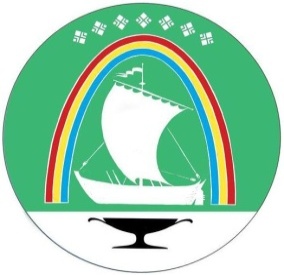 Саха Өрөспүүбүлүкэтин«ЛЕНСКЭЙ ОРОЙУОН» муниципальнайтэриллиитэПОСТАНОВЛЕНИЕ                         УУРААХг. Ленск                         Ленскэй кот «05» апреля 2021 года                                               № 01-03-219/1от «05» апреля 2021 года                                               № 01-03-219/1О внесении изменений в постановление и. о. главы от 5 июля 2019 г. № 01-03-582/9 О внесении изменений в постановление и. о. главы от 5 июля 2019 г. № 01-03-582/9 О внесении изменений в постановление и. о. главы от 5 июля 2019 г. № 01-03-582/9 Наименование муниципальной программыРазвитие образования в Ленском районе Ответственный исполнитель программыМКУ «Районное управление образования» МО «Ленский район» Республики Саха (Якутия).Соисполнители программыМКУ «Районное управление образования» муниципального образования «Ленский район»;Муниципальные образовательные организации муниципального образования «Ленский район»;Участники программы-Муниципальное казенное учреждение «Ленское районное управление культуры»;-Управление социального развития администрации муниципального образования «Ленский район»;- Муниципальное казенное учреждение «Комитет по молодежной и семейной политике»МКУ «Комитет по физической культуре и спорту»Курирующий органЗаместитель главы по социальным вопросамПодпрограммы программыОбеспечивающая подпрограммаОбщее образование: Образование, открытое в будущееВоспитание и дополнительное образованиеОтдых детей и их оздоровлениеЦель программыОбеспечение доступности качественного образования, соответствующего требованиям инновационного социально ориентированного развития МО «Ленский район» Республики Саха (Якутия)Задачи программыПовышение эффективности управления в системе образования.Обеспечение доступности качественного общего образования, соответствующего требованиям инновационного социально ориентированного развития Ленского района.Обеспечение доступности качественного воспитания и дополнительного образования детейОбеспечение доступности полноценного (качественного) отдыха и оздоровления детей и подростковЦелевые показатели (индикаторы) программы1. Удельный вес выпускников, получивших аттестат о среднем общем образовании: 2019 г. – 98%, 2020 г. – 98%, 2021 г.– 98%, 2022 – 98%, 2023 – 98%.2. Отношение численности детей в возрасте от 2 месяцев до 3 лет, получающих дошкольное образование в текущем году, к сумме численности детей в возрасте от 2 месяцев до 3 лет, получающих дошкольное образование в текущем году, и численности детей в возрасте от 2 месяцев до 3 лет, находящихся в очереди на получение в текущем году дошкольного образования, в 2019 г. - 88%, в 2020 г. - 100%, в 2021 г.- 100%, в 2022 г. - 100%., в 2023 г. – 100%.3. Удельный вес воспитанников дошкольных образовательных организаций в возрасте от 3 до 7 лет, охваченных образовательными программами, соответствующими федеральному государственному образовательному стандарту дошкольного образования, в общей численности воспитанников в возрасте от 3 до 7 лет в организациях, осуществляющих образовательную деятельность по образовательным программам дошкольного образования, присмотр и уход за детьми, в 2019 году - 100%, в 2020 г. - 100%, в 2021 г. - 100%, в 2022 г. - 100%, в 2023 г. – 100%.4. Доля образовательных организаций, охваченных мониторингом качества образования, в 2019 г. - 100%, в 2020 г. - 100%, в 2021 г. - 100%, в 2022 г. - 100%, в 2022 г. - 100%, в 2023 г. – 100%.5. Доля образовательных организаций, обеспеченных возможность изучать предметную область «Технология» и других предметных областей на базе организаций, имеющих высокооснащенные ученико-места, в 2019 г. – 12%, в 2020 г.– 25%, в 2021 г. – 43%, в 2022 г. – 75%, в 2023 г. – 87%. 6. Количество сельских общеобразовательных организаций, обновивших материально-техническую базу для реализации основных и дополнительных общеобразовательных программ цифрового, естественнонаучного и гуманитарного профилей, в 2019 – 6,25%, в 2020 г.– 12,5%, в 2021 г. – 25%, в 2022 г. – 50%, в 2023 г. – 87,5%. 7.Доля общеобразовательных организаций, участвующих в проведении оценки качества общего образования на основе практики международных исследований качества подготовки обучающихся с 2021 года: 2019 г. – 0%, 2020 г.– 0%, 2021 г.–25%, 2022 г.– 50%, 2023 г.– 75%. 8. Доля детей от 6,5 до 18 лет, охваченных дополнительным образованием от общего числа обучающихся: 2019 г. -68%; 2020 г. -70%, 2021 г.-75 % 2022 г. - 80% 2023 г. -80%. 9. Доля детей, находящихся в трудной жизненной ситуации, охваченных дополнительным образованием: 2019 г. -100%, 2020 г. -100%, 2021 г. -100%, 2022 г. -100%, 2023 г. -100%. 10. Доля детей, проживающих на территории Ленского района, охваченных дополнительными общеобразовательными программами естественно - научной и технической направленностей: 2019 г. -6%, 2020 г. -10%, 2021 г. -20%, 2022 г. -25%, 2023 г. -25%. 11. Доля участников открытых Онлайн-уроков, реализуемых с учетом опыта цикла открытых уроков «ПроеКториЯ», «Уроки настоящего», направленных на раннее самоопределение (% от общего числа детей 8-11 классов): 2019 г. -100%, 2020 г.-100%, 2021 г.-100%,2022 г.-100%, 2023 г.-100%. 12. Доля обучающихся 6-11 классов, получивших рекомендации по построению индивидуального учебного плана в соответствии с выбранными профессиональными компетенциями с учетом реализации проекта «Билет в будущее» нарастающим итогом (% от общего количества детей 6-11 классов): 2019 г. – 0%, 2020 г. - 20%, 2021 г. -30%, 2022 г. -40%, 2023 г.-50%; 13. Удельный вес детей и подростков, охваченных организованным отдыхом, оздоровлением и занятостью в каникулярное время от общего количества обучающихся:2019 г. -92%, 2020 г. – 93%; 2021 г. – 93%, 2022 г.–95%; 2023 г. – 95%,  14. Удельный вес детей и подростков школьного возраста, находящихся в трудной жизненной ситуации, охваченных организованным отдыхом, оздоровлением и занятостью от общего количества обучающихся в каникулярное время: 2019 г. - 100%, 2020 г. – 100%, 2021 г. –100%, 2022 г. –100%, 2023 г.– 100%,  15. Снижение количества правонарушений и преступлений несовершеннолетних в каникулярный период: 2019 г. на - 20%, 2020 г. – на 30%; 2021 г. – на 35%; 2022 г. – на 40%; 2023 г. – на 50%Сроки реализациипрограммы2019-2023 годыОбъем финансового обеспечения программыОбъемы финансового обеспечения в целом на реализацию программы – 10 220 124 033,27 рубля, в том числе:2019 год – 2 041 850 148,82 руб.2020 год – 1 918 856 119,08 руб.2021 год – 2 074 885 217,62 руб.2022 год – 2 078 832 366,41 руб.2023 год – 2 105 700 181,34 руб.а) за счет средств федерального бюджета – 224 451 406,00 рублей, в том числе по годам:2019 год – 0,00 руб.2020 год – 24 741 228,00 руб.2021 год – 70 557 624,00 руб.2022 год – 64 987 160,00 руб.2023 год – 64 165 394,00 руб.б) за счет средств государственного бюджета РС(Я) – 5 000 188 479,00 рублей, в том числе по годам:2019 год – 1 010 337 855,00 руб.2020 год – 1 008 131 824,00 руб.2021 год – 985 562 640,00 руб.2022 год – 988 869 730,00 руб.2023 год – 1 007 286 430,00 руб.в) за счет средств бюджета МО «Ленский район» - 4 995 484 148,27 рублей, в том числе по годам:2019 год – 1 031 512 293,82 руб.2020 год – 885 983 067,08 руб.2021 год – 1 018 764 953,62 руб.2022 год – 1 024 975 476,41 руб.2023 год – 1 034 248 357,34 руб.г) за счет внебюджетных средств – 0,00 рублей, в том числе по годам:2019 год – 0,00 руб.2020 год – 0,00 руб.2021 год – 0,00 руб.2022 год – 0,00 руб.2023 год – 0,00 руб.Ожидаемые результаты реализации программы1. Сохранение удельного веса выпускников, получивших аттестат о среднем общем образовании, к 2023 г. сохранится на 98%.2. Отношение численности детей в возрасте от 2 месяцев до 3 лет, получающих дошкольное образование в текущем году, к сумме численности детей в возрасте от 2 месяцев до 3 лет, получающих дошкольное образование в текущем году, и численности детей в возрасте от 2 месяцев до 3 лет, находящихся в очереди на получение в текущем году дошкольного образования, к 2023 г. сохранится 100%.3. Удельный вес воспитанников дошкольных образовательных организаций в возрасте от 3 до 7 лет, охваченных образовательными программами, соответствующими федеральному государственному образовательному стандарту дошкольного образования, в общей численности воспитанников в возрасте от 3 до 7 лет в организациях, осуществляющих образовательную деятельность по образовательным программам дошкольного образования, присмотр и уход за детьми, к 2023 г. сохранится 100%.4. Доля образовательных организаций, охваченных мониторингом качества образования, к 2023 г. сохранится 100%.5. Доля образовательных организаций, обеспеченных возможность изучать предметную область «Технология» и других предметных областей на базе организаций, имеющих высокооснащенные ученико-места к 2023 г. достигнет 87%.6. Количество сельских общеобразовательных организаций, обновивших материально-техническую базу для реализации основных и дополнительных общеобразовательных программ цифрового, естественнонаучного и гуманитарного профилей к 2023 г. достигнет 87,5%.7. Доля общеобразовательных организаций, участвующих в проведении оценки качества общего образования на основе практики международных исследований качества подготовки обучающихся к 2023 г. достигнет 75%8. Доля детей от 6,5 до 18 лет, охваченных дополнительным образованием от общего числа обучающихся к 2023 г. достигнет 80%9. Доля детей, находящихся в трудной жизненной ситуации, охваченных дополнительным образованием, к 2023 г. сохранится 100% 10. Доля детей, проживающих на территории Ленского района, охваченных дополнительными общеобразовательными программами естественно - научной и технической направленностей к 2023 г. достигнет 25%11. Доля участников открытых Онлайн-уроков, реализуемых с учетом опыта цикла открытых уроков «ПроеКториЯ», «Уроки настоящего», направленных на раннее самоопределение (% от общего числа детей 8-11 классов) к 2023 г. достигнет 100%12. Доля обучающихся 6-11 классов, получивших рекомендации по построению индивидуального учебного плана в соответствии с выбранными профессиональными компетенциями с учетом реализации проекта «Билет в будущее» нарастающим итогом (% от общего количества детей 6-11 классов), к 2023 г. достигнет 50%;13. Удельный вес детей и подростков, охваченных организованным отдыхом, оздоровлением и занятостью в каникулярное время от общего количества обучающихся, к 2023 г. достигнет 95%, 14. Удельный вес детей и подростков школьного возраста, находящихся в трудной жизненной ситуации, охваченных организованным отдыхом, оздоровлением и занятостью от общего количества обучающихся в каникулярное время к 2023 г. сохранится 100%15. Снижение количества правонарушений и преступлений несовершеннолетних в каникулярный период к 2023 г. на 50%Наименование подпрограммыОбеспечивающая подпрограммаОтветственный исполнитель подпрограммы (соисполнитель программы)МКУ «Районное управление образования»Участники подпрограммы- МКУ «Районное управление образования»- Муниципальные образовательные организации муниципального образования «Ленский район»;Цель подпрограммыПовышение эффективности управления в системе образования Задачи подпрограммыСоздание условий для реализации муниципальной программы, предусматривающих финансовое обеспечение деятельности ответственного исполнителя, соисполнителей и участников муниципальной программы, а также иные расходы обеспечивающего характераЦелевые показатели (индикаторы) подпрограммыСроки реализацииподпрограммы2019-2023 годыОбъем финансового обеспечения подпрограммыОбъемы финансового обеспечения в целом на реализацию подпрограммы – 482 945 015,75 рублей, в том числе:2019 год – 97 565 556,26 руб.2020 год – 98 313 254,57 руб.2021 год – 100 278 885,00 руб. 2022 год – 93 212 568,02 руб.2023 год – 93 574 751,90 руб.а) за счет средств федерального бюджета – 0,00 рублей б) за счет средств государственного бюджета Республики Саха (Якутия) –91 900,00 рублей2019 год – 0,00 руб.2020 год – 91 900,00 руб.2021 год – 0,00 руб.2022 год –0,00 руб.2023 год –0,00 руб.в) за счет средств бюджета МО «Ленский район» - 482 945 015,75 рублей, в том числе по годам:2019 год – 97 565 556,26 руб.2020 год – 98 221 354,57 руб.2021 год – 100 278 885,00 руб. 2022 год – 93 212 568,02 руб.2023 год – 93 574 751,90 руб.Ожидаемые результаты реализации подпрограммыНаименование подпрограммы«Общее образование: Образование, открытое в будущее»Ответственный исполнитель подпрограммы (соисполнитель программы)МКУ «Районное управление образования»Участники подпрограммы- Муниципальные образовательные организации муниципального образования «Ленский район»;- Муниципальное казенное учреждение «Ленское районное управление культуры»;- Государственное бюджетное учреждение Республики Саха (Якутия) «Ленская центральная районная больница»; - Управление социального развития администрации муниципального образования «Ленский район»;- Муниципальное казенное учреждение «Комитет по молодежной и семейной политике».Цель подпрограммыОбеспечение доступности качественного общего образования, соответствующего требованиям инновационного социально ориентированного развития Ленского района.Задачи подпрограммы1. Создание условий для развития дошкольного образования в соответствии с федеральными государственными стандартами дошкольного образования.2. Создание условий для обеспечения качественного общего образования в соответствии с федеральными государственными образовательными стандартами общего образования.3. Совершенствование региональной системы оценки качества образования.4. Создание условий для получения детьми-инвалидами качественного образованияЦелевые показатели (индикаторы) подпрограммы1. Удельный вес выпускников, получивших аттестат о среднем общем образовании: 2019 г. – 98%, 2020 г. – 98%, 2021 г.– 98%, 2022 – 98%, 2023 – 98%.2. Отношение численности детей в возрасте от 2 месяцев до 3 лет, получающих дошкольное образование в текущем году, к сумме численности детей в возрасте от 2 месяцев до 3 лет, получающих дошкольное образование в текущем году, и численности детей в возрасте от 2 месяцев до 3 лет, находящихся в очереди на получение в текущем году дошкольного образования, в 2019 г. - 88%, в 2020 г. - 100%, в 2021 г.- 100%, в 2022 г. - 100%, в 2023 г. – 100%.3. Удельный вес воспитанников дошкольных образовательных организаций в возрасте от 3 до 7 лет, охваченных образовательными программами, соответствующими федеральному государственному образовательному стандарту дошкольного образования, в общей численности воспитанников в возрасте от 3 до 7 лет в организациях, осуществляющих образовательную деятельность по образовательным программам дошкольного образования, присмотр и уход за детьми, в 2019 году - 100%, в 2020 г. - 100%, в 2021 г. - 100%, в 2022 г. - 100%, в 2023 г. – 100%.4. Доля образовательных организаций, охваченных мониторингом качества образования, в 2019 г. - 100%, в 2020 г. - 100%, в 2021 г. - 100%, в 2022 г. - 100%, в 2022 г. - 100%, в 2023 г. – 100%.5. Доля образовательных организаций, обеспеченных возможность изучать предметную область «Технология» и других предметных областей на базе организаций, имеющих высокооснащенные ученико-места, в 2019 г. – 12%, в 2020 г.– 25%, в 2021 г. – 43%, в 2022 г. – 75%, в 2023 г. – 87%. 6. Количество сельских общеобразовательных организаций, обновивших материально-техническую базу для реализации основных и дополнительных общеобразовательных программ цифрового, естественнонаучного и гуманитарного профилей, в 2019 – 6,25%, в 2020 г.– 12,5%, в 2021 г. – 25%, в 2022 г. – 50%, в 2023 г. – 87,5%. 7. Доля общеобразовательных организаций, участвующих в проведении оценки качества общего образования на основе практики международных исследований качества подготовки обучающихся с 2021 года: 2019 г. – 0%, 2020 г.– 0%, 2021 г.–25%, 2022 г.– 50%, 2023 г.– 75%.Сроки реализацииподпрограммы2019-2023 годыОбъем финансового обеспечения подпрограммыОбъемы финансового обеспечения в целом на реализацию подпрограммы – 9 152 160 934,04 рублей, в том числе:2019 год – 1 826 866 543,04 руб.2020 год – 1 728 496 163,32 руб.2021 год – 1 848 652 559,62 руб.2022 год – 1 860 917 203,67 руб.2023 год – 1 887 228 464,39 руб.а) за счет средств федерального бюджета – 224 451 406,00 рублей 2019 год – 0,00 руб.2020 год – 24 741 228,00 руб.2021 год – 70 557 624,00 руб.2022 год – 64 987 160,00 руб.2023 год – 64 165 394,00 руб.б) за счет средств государственного бюджета Республики Саха (Якутия) – 4 985 447 030,00 рублей2019 год – 1 001 554 855,00 руб.2020 год – 1 002 173 375,00 руб.2021 год – 985 562 640,00 руб.2022 год – 988 869 730,00 руб.2023 год – 1 007 286 430,00 руб.в) за счет средств бюджета МО «Ленский район» -3 942 262 498,04 рублей, в том числе по годам:2019 год – 825 311 688,04 руб.2020 год – 701 581 560,32 руб.2021 год – 792 532 295,62 руб.2022 год – 807 060 313,67 руб.2023 год – 815 776 640,39 руб.Ожидаемые результаты реализации Программы1. Сохранение удельного веса выпускников, получивших аттестат о среднем общем образовании, к 2023 г. сохранится на 98%.2. Отношение численности детей в возрасте от 2 месяцев до 3 лет, получающих дошкольное образование в текущем году, к сумме численности детей в возрасте от 2 месяцев до 3 лет, получающих дошкольное образование в текущем году, и численности детей в возрасте от 2 месяцев до 3 лет, находящихся в очереди на получение в текущем году дошкольного образования, к 2023 г. сохранится 100%.3. Удельный вес воспитанников дошкольных образовательных организаций в возрасте от 3 до 7 лет, охваченных образовательными программами, соответствующими федеральному государственному образовательному стандарту дошкольного образования, в общей численности воспитанников в возрасте от 3 до 7 лет в организациях, осуществляющих образовательную деятельность по образовательным программам дошкольного образования, присмотр и уход за детьми, к 2023 г. сохранится 100%.4. Доля образовательных организаций, охваченных мониторингом качества образования, к 2023 г. сохранится 100%.5. Доля образовательных организаций, обеспеченных возможность изучать предметную область «Технология» и других предметных областей на базе организаций, имеющих высокооснащенные ученико-места к 2023 г. достигнет 87%.6. Количество сельских общеобразовательных организаций, обновивших материально-техническую базу для реализации основных и дополнительных общеобразовательных программ цифрового, естественнонаучного и гуманитарного профилей к 2023 г. достигнет 87,5%.7. Доля общеобразовательных организаций, участвующих в проведении оценки качества общего образования на основе практики международных исследований качества подготовки обучающихся к 2023 г. достигнет 75%Наименование подпрограммы «Воспитание и дополнительное образование»	Ответственный исполнитель подпрограммы (соисполнитель программы) МКУ «Районное управление образования»Участники подпрограммы Муниципальные образовательные организации муниципального образования «Ленский район»;Цель подпрограммыОбеспечение доступности качественного воспитания и дополнительного образования детей Задачи подпрограммы 1.Обеспечение доступного дополнительного образования детей путем расширения перечня востребованных образовательных программ естественно - научной и технической направленности; 2. Увеличение охвата дополнительным образованием детей, находящихся в трудной жизненной ситуации; 3. Создание условий для формирования эффективной системы выявления, поддержки и развития способностей и талантов детей, основанной на принципах справедливости, всеобщности и направленной на самоопределение и профессиональную ориентацию обучающихсяЦелевые показатели (индикаторы) подпрограммы1 . Доля детей от 6,5 до 18 лет, охваченных дополнительным образованием от общего числа обучающихся: 2019 г. -68%; 2020 г. -70%, 2021 г.-75 % 2022 г. - 80% 2023 г. -80%. 2. Доля детей, находящихся в трудной жизненной ситуации, охваченных дополнительным образованием: 2019 г. -100%, 2020 г. -100%, 2021 г. -100%, 2022 г. -100%, 2023 г. -100%. 3. Доля детей, проживающих на территории Ленского района, охваченных дополнительными общеобразовательными программами естественно - научной и технической направленностей: 2019 г. -6%, 2020 г. -10%, 2021 г. -20%, 2022 г. -25%, 2023 г. -25%. 4. Доля участников открытых Онлайн-уроков, реализуемых с учетом опыта цикла открытых уроков «ПроеКториЯ», «Уроки настоящего», направленных на раннее самоопределение (% от общего числа детей 8-11 классов): 2019 г. -100%, 2020 г.-100%, 2021 г.-100%,2022 г.-100%, 2023 г.-100%. 5. Доля обучающихся 6-11 классов, получивших рекомендации по построению индивидуального учебного плана в соответствии с выбранными профессиональными компетенциями с учетом реализации проекта «Билет в будущее» нарастающим итогом (% от общего количества детей 6-11 классов): 2019 г. – 0%, 2020 г. - 20%, 2021 г. -30%, 2022 г. -40%, 2023 г.-50%;Сроки реализацииподпрограммы2019-2023 годыОбъем финансового обеспечения подпрограммы Объемы финансового обеспечения в целом на реализацию программы – 397 323 449,48 рублей, в том числе:2019 год – 94 060 907,52 руб.2020 год – 79 790 828,19руб.2021 год – 75 259 900,00 руб.2022 год – 74 008 721,72 руб.2023 год – 74 203 092,05 руб.а) за счет средств государственного бюджета РС(Я) – 2 086 395,00 рублей, в том числе по годам:2019 год – 0,00 руб.2020 год – 2 086 395,00 руб.2021 год – 0,00 руб.2022 год – 0,00 руб.2023 год – 0,00 руб.б) за счет средств бюджета МО «Ленский район» - 395 237 054,48 рублей, в том числе:2019 год – 94 060 907,52 руб.2020 год –75 668 579,19 руб.2021 год – 75 259 900,00 руб.2022 год – 74 008 721,72 руб.2023 год – 74 203 092,05 руб.Ожидаемые результаты реализации подпрограммы1. Доля детей от 6,5 до 18 лет, охваченных дополнительным образованием от общего числа обучающихся к 2023 г. достигнет 80%2. Доля детей, находящихся в трудной жизненной ситуации, охваченных дополнительным образованием, к 2023 г. сохранится 100% 3. Доля детей, проживающих на территории Ленского района, охваченных дополнительными общеобразовательными программами естественно - научной и технической направленностей к 2023 г. достигнет 25%4. Доля участников открытых Онлайн-уроков, реализуемых с учетом опыта цикла открытых уроков «ПроеКториЯ», «Уроки настоящего», направленных на раннее самоопределение (% от общего числа детей 8-11 классов) к 2023 г. достигнет 100%5. Доля обучающихся 6-11 классов, получивших рекомендации по построению индивидуального учебного плана в соответствии с выбранными профессиональными компетенциями с учетом реализации проекта «Билет в будущее» нарастающим итогом (% от общего количества детей 6-11 классов), к 2023 г. достигнет 50%;Наименование подпрограммы «Отдых детей и их оздоровление»Ответственный исполнитель подпрограммы (соисполнитель программы) МКУ «Районное управление образования»Участники подпрограммы- Муниципальные образовательные организации муниципального образования «Ленский район»;-Отдел опеки и попечительства МО «Ленский район»-Центр занятости населения МО «Ленский район»Цель подпрограммыОбеспечение доступности полноценного (качественного) отдыха и оздоровления детей и подростков.Задачи подпрограммы1. Развитие различных форм занятости детей в летний период;2. Создание условий для организации летнего труда и отдыха детей и их оздоровления, в том числе для детей, находящихся в трудной жизненной ситуации, и состоящих на различных видах учета.Целевые показатели (индикаторы) подпрограммы1. Удельный вес детей и подростков, охваченных организованным отдыхом, оздоровлением и занятостью в каникулярное время от общего количества обучающихся;2019 г.- 92% 2020 г.– 93%; 2021 г. – 93% 2022 г.–95%;2023 г. – 95%, 2. Удельный вес детей и подростков школьного возраста, находящихся в трудной жизненной ситуации, охваченных организованным отдыхом, оздоровлением и занятостью от общего количества обучающихся в каникулярное время;2019 г.- 100%2020 г.–100%; 2021 г.–100% 2022 г. –100%; 2023 г.– 100%, 3. Снижение количества правонарушений и преступлений несовершеннолетних в каникулярный период 2019 г. на 20%, 2020 г.– на 30%;2021 г. – на 35% 2022 г. – на 40%; 2023 г. – на 50%Сроки реализацииподпрограммы2019-2023 годыОбъем финансового обеспечения подпрограммыОбъемы финансового обеспечения в целом на реализацию программы – 187 694 634,00 рублей, в том числе:2019 год – 23 357 142,00 руб.2020 год – 12 255 873,00 руб.2021 год – 50 693 873,00 руб.2022 год – 50 693 873,00 руб.2023 год – 50 693 873,00 руб.За счет средств государственного бюджета Республики Саха (Якутия) – 10 527 300,00 тыс. рублей, в том числе по годам:2019 год – 8 783 000,00 руб.2020 год – 1 744 300,00 руб.2021 год – 00,00 руб.2022 год – 00,00 руб.2023 год – 00,00 руб.б) за счет средств бюджета МО «Ленский район» - 177 167 334,00 рублей, в том числе по годам:2019 год – 14 574 142,00 руб.2020 год – 10 511 573,00 руб.2021 год – 50 693 873,00 руб.2022 год – 50 693 873,00 руб.2023 год – 50 693 873,00 руб.Ожидаемые результаты реализации подпрограммы1. Удельный вес детей и подростков, охваченных организованным отдыхом, оздоровлением и занятостью в каникулярное время от общего количества обучающихся,к 2023 г. достигнет 95%, 2. Удельный вес детей и подростков школьного возраста, находящихся в трудной жизненной ситуации, охваченных организованным отдыхом, оздоровлением и занятостью от общего количества обучающихся в каникулярное время к 2023 г. сохранится 100% 3. Снижение количества правонарушений и преступлений несовершеннолетних в каникулярный период к 2023 – на 50%  Приложение №1 к программе  Приложение №1 к программе  Приложение №1 к программе  Приложение №1 к программе  Приложение №1 к программе  Приложение №1 к программе  Приложение №1 к программе  Приложение №1 к программе  Приложение №1 к программеСведения о показателях (индикаторах) программы "Развитие образования в Ленском районе"Сведения о показателях (индикаторах) программы "Развитие образования в Ленском районе"Сведения о показателях (индикаторах) программы "Развитие образования в Ленском районе"Сведения о показателях (индикаторах) программы "Развитие образования в Ленском районе"Сведения о показателях (индикаторах) программы "Развитие образования в Ленском районе"Сведения о показателях (индикаторах) программы "Развитие образования в Ленском районе"Сведения о показателях (индикаторах) программы "Развитие образования в Ленском районе"Сведения о показателях (индикаторах) программы "Развитие образования в Ленском районе"Сведения о показателях (индикаторах) программы "Развитие образования в Ленском районе"Сведения о показателях (индикаторах) программы "Развитие образования в Ленском районе"Сведения о показателях (индикаторах) программы "Развитие образования в Ленском районе"Сведения о показателях (индикаторах) программы "Развитие образования в Ленском районе"Сведения о показателях (индикаторах) программы "Развитие образования в Ленском районе"Сведения о показателях (индикаторах) программы "Развитие образования в Ленском районе"Сведения о показателях (индикаторах) программы "Развитие образования в Ленском районе"Сведения о показателях (индикаторах) программы "Развитие образования в Ленском районе"Сведения о показателях (индикаторах) программы "Развитие образования в Ленском районе"Сведения о показателях (индикаторах) программы "Развитие образования в Ленском районе"№
п/пНаименование показателя (индикатора)Единица измеренияОтветственный исполнитель муниципальной программыЗначения показателейЗначения показателейЗначения показателейЗначения показателейЗначения показателей№
п/пНаименование показателя (индикатора)Единица измеренияОтветственный исполнитель муниципальной программы20192020202120222023123456789Подпрограмма «Общее образование: 
Образование, открытое в будущее»Подпрограмма «Общее образование: 
Образование, открытое в будущее»Подпрограмма «Общее образование: 
Образование, открытое в будущее»Подпрограмма «Общее образование: 
Образование, открытое в будущее»Подпрограмма «Общее образование: 
Образование, открытое в будущее»Подпрограмма «Общее образование: 
Образование, открытое в будущее»Подпрограмма «Общее образование: 
Образование, открытое в будущее»Подпрограмма «Общее образование: 
Образование, открытое в будущее»Подпрограмма «Общее образование: 
Образование, открытое в будущее»1Удельный вес выпускников, получивших аттестат о среднем общем образовании% РУО98989898982Отношение численности детей в возрасте от 2 месяцев до 3 лет, получающих дошкольное образование в текущем году, к сумме численности детей в возрасте от 2 месяцев до 3 лет, получающих дошкольное образование в текущем году, и численности детей в возрасте от 2 месяцев до 3 лет, находящихся в очереди на получение в текущем году дошкольного образования% РУО881001001001003Удельный вес воспитанников дошкольных образовательных организаций в возрасте от 3 до 7 лет, охваченных образовательными программами, соответствующими федеральному государственному образовательному стандарту дошкольного образования, в общей численности воспитанников в возрасте от 3 до 7 лет в организациях, осуществляющих образовательную деятельность по образовательным программам дошкольного образования, присмотр и уход за детьми% РУО1001001001001004Доля образовательных организаций, охваченных мониторингом качества образования РУО1001001001001005Доля образовательных организаций, обеспеченных возможность изучать предметную область «Технология» и других предметных областей на базе организаций, имеющих высокооснащенные ученико-места РУО12254375876Количество сельских общеобразовательных организаций,  обновивших материально-техническую базу для реализации основных и дополнительных общеобразовательных программ цифрового, естественнонаучного и гуманитарного профилей  РУО6,2512,5255087,57Доля общеобразовательных организаций, участвующих в проведении оценки качества общего образования на основе практики международных исследований качества подготовки обучающихся с 2021 года РУО00255075Подпрограмма "Воспитание и дополнительное образование""Подпрограмма "Воспитание и дополнительное образование""Подпрограмма "Воспитание и дополнительное образование""Подпрограмма "Воспитание и дополнительное образование""Подпрограмма "Воспитание и дополнительное образование""Подпрограмма "Воспитание и дополнительное образование""Подпрограмма "Воспитание и дополнительное образование""Подпрограмма "Воспитание и дополнительное образование""Подпрограмма "Воспитание и дополнительное образование""1Доля детей от 6,5 до 18 лет, охваченных дополнительным образованием от общего числа обучающихся;%РУО68707580802Доля детей, находящихся в трудной жизненной ситуации, охваченных дополнительным образованием%РУО1001001001001003Доля детей, проживающих на территории Ленского района, охваченных  дополнительными общеобразовательными программами естественно - научной и технической направленностей:%РУО6102025254Доля участников открытых онлайн-уроков, реализуемых с учетом опыта цикла открытых уроков «ПроеКториЯ», «Уроки настоящего», направленных на раннее самоопределение:% (от общего количества детей 8-11 кл.)РУО1001001001001005Доля обучающихся 6-11 классов, получивших рекомендации по построению индивидуального учебного плана в соответствии с выбранными профессиональными компетенциями с учетом реализации проекта «Билет в будущее» нарастающим итогом% (от общего количества детей 6-11 кл.)РУО020304050Подпрограмма "Отдых детей и их оздоровление"Подпрограмма "Отдых детей и их оздоровление"Подпрограмма "Отдых детей и их оздоровление"Подпрограмма "Отдых детей и их оздоровление"Подпрограмма "Отдых детей и их оздоровление"Подпрограмма "Отдых детей и их оздоровление"Подпрограмма "Отдых детей и их оздоровление"Подпрограмма "Отдых детей и их оздоровление"Подпрограмма "Отдых детей и их оздоровление"1Удельный вес детей и подростков, охваченных организованным отдыхом, оздоровлением и занятостью в каникулярное время от общего количества обучающихся;% РУО92939395952Удельный вес детей и подростков школьного возраста, находящихся в трудной жизненной ситуации, охваченных организованным отдыхом, оздоровлением и занятостью от общего количества обучающихся в каникулярное время;% РУО1001001001001003Снижение количества правонарушений и преступлений несовершеннолетних в каникулярный период% РУОна 20на 30на 40на 50на 55№п/пСтатус структурного элементаНаименование муниципальной программы, подпрограммы муниципальной программыИсточник финансирования Годы   Годы   Годы   Годы   Годы  №п/пСтатус структурного элементаНаименование муниципальной программы, подпрограммы муниципальной программыИсточник финансирования201920202021202220231Муниципальная программаРазвитие образования в Ленском районе всего:2 041 850 148,821 918 856 119,082 074 885 217,622 078 832 366,412 105 700 181,341Муниципальная программаРазвитие образования в Ленском районе Государственный бюджет Республики Саха (Якутия)1 010 337 855,001 008 131 824,00985 562 640,00988 869 730,001 007 286 430,001Муниципальная программаРазвитие образования в Ленском районе Федеральный бюджет0,0024 741 228,0070 557 624,0064 987 160,0064 165 394,001Муниципальная программаРазвитие образования в Ленском районе Бюджет МО "Ленский район"1 031 512 293,82885 983 067,081 018 764 953,621 024 975 476,411 034 248 357,341Муниципальная программаРазвитие образования в Ленском районе Внебюджетные источники0,000,000,000,000,001.1Обеспечивающая подпрограммаОбеспечивающая подпрограммавсего:97 565 556,2698 313 254,57100 278 885,0093 212 568,0293 574 751,901.1Обеспечивающая подпрограммаОбеспечивающая подпрограммаГосударственный бюджет Республики Саха (Якутия)0,0091 900,000,000,000,001.1Обеспечивающая подпрограммаОбеспечивающая подпрограммаФедеральный бюджет0,000,000,000,000,001.1Обеспечивающая подпрограммаОбеспечивающая подпрограммаБюджет МО "Ленский район"97 565 556,2698 221 354,57100 278 885,0093 212 568,0293 574 751,901.1Обеспечивающая подпрограммаОбеспечивающая подпрограммаВнебюджетные источники0,000,000,000,000,001.1.1.Основное мероприятие Обеспечивающая подпрограммавсего:97 565 556,2698 313 254,57100 278 885,0093 212 568,0293 574 751,901.1.1.Основное мероприятие Обеспечивающая подпрограммаГосударственный бюджет Республики Саха (Якутия)0,0091 900,000,000,000,001.1.1.Основное мероприятие Обеспечивающая подпрограммаФедеральный бюджет0,000,000,000,000,001.1.1.Основное мероприятие Обеспечивающая подпрограммаБюджет МО "Ленский район"97 565 556,2698 221 354,57100 278 885,0093 212 568,0293 574 751,901.1.1.Основное мероприятие Обеспечивающая подпрограммаВнебюджетные источники0,000,000,000,000,001.1.1.1Мероприятие (1210022001)Расходы на обеспечение деятельности (оказание услуг) муниципальных учрежденийвсего:97 565 556,2698 313 254,57100 278 885,0093 212 568,0293 574 751,901.1.1.1Мероприятие (1210022001)Расходы на обеспечение деятельности (оказание услуг) муниципальных учрежденийГосударственный бюджет Республики Саха (Якутия)0,0091 900,000,000,000,001.1.1.1Мероприятие (1210022001)Расходы на обеспечение деятельности (оказание услуг) муниципальных учрежденийФедеральный бюджет0,000,000,000,000,001.1.1.1Мероприятие (1210022001)Расходы на обеспечение деятельности (оказание услуг) муниципальных учрежденийБюджет МО "Ленский район"97 565 556,2698 221 354,57100 278 885,0093 212 568,0293 574 751,901.1.1.1Мероприятие (1210022001)Расходы на обеспечение деятельности (оказание услуг) муниципальных учрежденийВнебюджетные источники0,000,000,000,000,001.2.ПодпрограммаОбщее образование: Образование, открытое в будущеевсего:1 826 866 543,041 728 496 163,321 848 652 559,621 860 917 203,671 887 228 464,391.2.ПодпрограммаОбщее образование: Образование, открытое в будущееГосударственный бюджет Республики Саха (Якутия)1 001 554 855,001 002 173 375,00985 562 640,00988 869 730,001 007 286 430,001.2.ПодпрограммаОбщее образование: Образование, открытое в будущееФедеральный бюджет0,0024 741 228,0070 557 624,0064 987 160,0064 165 394,001.2.ПодпрограммаОбщее образование: Образование, открытое в будущееБюджет МО "Ленский район"825 311 688,04701 581 560,32792 532 295,62807 060 313,67815 776 640,391.2.ПодпрограммаОбщее образование: Образование, открытое в будущееВнебюджетные источники0,000,000,000,000,001.2.1.Основное мероприятие Общее образование: Образование, открытое в будущеевсего:825 311 688,04711 420 771,32792 532 295,62807 060 313,67815 776 640,391.2.1.Основное мероприятие Общее образование: Образование, открытое в будущееГосударственный бюджет Республики Саха (Якутия)0,000,000,000,000,001.2.1.Основное мероприятие Общее образование: Образование, открытое в будущееФедеральный бюджет0,0014 952 168,0044 856 504,0044 856 504,0044 856 504,001.2.1.Основное мероприятие Общее образование: Образование, открытое в будущееБюджет МО "Ленский район"0,000,000,000,000,001.2.1.Основное мероприятие Общее образование: Образование, открытое в будущееВнебюджетные источники0,000,000,000,000,001.2.1.1 Мероприятие (1220053030)Обеспечение выплат ежемесячного денежного вознаграждения за классное руководство педагогическим работникам государственных образовательных организаций и муниципальных образовательных организаций, реализующих образовательные программы начального общего, основного общего и среднего общего образования, в том числе адаптированные основные общеобразовательные программывсего:0,0014 952 168,0044 856 504,0044 856 504,0044 856 504,001.2.1.1 Мероприятие (1220053030)Обеспечение выплат ежемесячного денежного вознаграждения за классное руководство педагогическим работникам государственных образовательных организаций и муниципальных образовательных организаций, реализующих образовательные программы начального общего, основного общего и среднего общего образования, в том числе адаптированные основные общеобразовательные программыГосударственный бюджет Республики Саха (Якутия)0,000,000,000,000,001.2.1.1 Мероприятие (1220053030)Обеспечение выплат ежемесячного денежного вознаграждения за классное руководство педагогическим работникам государственных образовательных организаций и муниципальных образовательных организаций, реализующих образовательные программы начального общего, основного общего и среднего общего образования, в том числе адаптированные основные общеобразовательные программыФедеральный бюджет0,0014 952 168,0044 856 504,0044 856 504,0044 856 504,001.2.1.1 Мероприятие (1220053030)Обеспечение выплат ежемесячного денежного вознаграждения за классное руководство педагогическим работникам государственных образовательных организаций и муниципальных образовательных организаций, реализующих образовательные программы начального общего, основного общего и среднего общего образования, в том числе адаптированные основные общеобразовательные программыБюджет МО "Ленский район"0,000,000,000,000,001.2.1.1 Мероприятие (1220053030)Обеспечение выплат ежемесячного денежного вознаграждения за классное руководство педагогическим работникам государственных образовательных организаций и муниципальных образовательных организаций, реализующих образовательные программы начального общего, основного общего и среднего общего образования, в том числе адаптированные основные общеобразовательные программыВнебюджетные источники0,000,000,000,000,001.2.2.Основное мероприятие Развитие дошкольного образованиявсего:769 716 362,67638 346 424,01681 558 916,46705 342 546,47708 419 014,191.2.2.Основное мероприятие Развитие дошкольного образованияГосударственный бюджет Республики Саха (Якутия)301 395 300,00288 184 711,00282 205 200,00306 286 330,00306 286 330,001.2.2.Основное мероприятие Развитие дошкольного образованияФедеральный бюджет0,000,000,000,000,001.2.2.Основное мероприятие Развитие дошкольного образованияБюджет МО "Ленский район"468 321 062,67350 161 713,01399 353 716,46399 056 216,47402 132 684,191.2.2.Основное мероприятие Развитие дошкольного образованияВнебюджетные источники0,000,000,000,000,001.2.2.1.Мероприятие (1220122001) Расходы на обеспечение деятельности (оказание услуг) муниципальных учрежденийвсего:468 321 062,67355 648 124,01399 353 716,46399 056 216,47402 132 684,191.2.2.1.Мероприятие (1220122001) Расходы на обеспечение деятельности (оказание услуг) муниципальных учрежденийГосударственный бюджет Республики Саха (Якутия)0,005 486 411,000,000,000,001.2.2.1.Мероприятие (1220122001) Расходы на обеспечение деятельности (оказание услуг) муниципальных учрежденийФедеральный бюджет0,000,000,000,000,001.2.2.1.Мероприятие (1220122001) Расходы на обеспечение деятельности (оказание услуг) муниципальных учрежденийБюджет МО "Ленский район"468 321 062,67350 161 713,01399 353 716,46399 056 216,47402 132 684,191.2.2.1.Мероприятие (1220122001) Расходы на обеспечение деятельности (оказание услуг) муниципальных учрежденийВнебюджетные источники0,000,000,000,000,001.2.2.2Мероприятие  (1220163050)Выплата компенсации в части родительской платы за содержание ребенка в образовательных организациях, реализующих основную общеобразовательную программу дошкольного образованиявсего:10 562 800,001 723 000,005 765 000,005 765 000,005 765 000,001.2.2.2Мероприятие  (1220163050)Выплата компенсации в части родительской платы за содержание ребенка в образовательных организациях, реализующих основную общеобразовательную программу дошкольного образованияГосударственный бюджет Республики Саха (Якутия)10 562 800,001 723 000,005 765 000,005 765 000,005 765 000,001.2.2.2Мероприятие  (1220163050)Выплата компенсации в части родительской платы за содержание ребенка в образовательных организациях, реализующих основную общеобразовательную программу дошкольного образованияФедеральный бюджет0,000,000,000,000,001.2.2.2Мероприятие  (1220163050)Выплата компенсации в части родительской платы за содержание ребенка в образовательных организациях, реализующих основную общеобразовательную программу дошкольного образованияБюджет МО "Ленский район"0,000,000,000,000,001.2.2.2Мероприятие  (1220163050)Выплата компенсации в части родительской платы за содержание ребенка в образовательных организациях, реализующих основную общеобразовательную программу дошкольного образованияВнебюджетные источники0,000,000,000,000,001.2.2.3.Мероприятие -(1220163350)Обеспечение государственных гарантий прав на получение общедоступного и бесплатного дошкольного образования в муниципальных дошкольных образовательных организацияхвсего:289 882 100,00280 140 100,00275 648 200,00299 714 930,00299 714 930,001.2.2.3.Мероприятие -(1220163350)Обеспечение государственных гарантий прав на получение общедоступного и бесплатного дошкольного образования в муниципальных дошкольных образовательных организацияхГосударственный бюджет Республики Саха (Якутия)289 882 100,00280 140 100,00275 648 200,00299 714 930,00299 714 930,001.2.2.3.Мероприятие -(1220163350)Обеспечение государственных гарантий прав на получение общедоступного и бесплатного дошкольного образования в муниципальных дошкольных образовательных организацияхФедеральный бюджет0,000,000,000,000,001.2.2.3.Мероприятие -(1220163350)Обеспечение государственных гарантий прав на получение общедоступного и бесплатного дошкольного образования в муниципальных дошкольных образовательных организацияхБюджет МО "Ленский район"0,000,000,000,000,001.2.2.3.Мероприятие -(1220163350)Обеспечение государственных гарантий прав на получение общедоступного и бесплатного дошкольного образования в муниципальных дошкольных образовательных организацияхВнебюджетные источники0,000,000,000,000,001.2.2.4.Мероприятие (1270063380)Предоставление мер социальной поддержки педагогическим работникам муниципальных образовательных организаций, проживающим и работающим в сельских населенных пунктах, рабочих поселках (поселках городского типа)всего:950 400,00835 200,00792 000,00806 400,00806 400,001.2.2.4.Мероприятие (1270063380)Предоставление мер социальной поддержки педагогическим работникам муниципальных образовательных организаций, проживающим и работающим в сельских населенных пунктах, рабочих поселках (поселках городского типа)Государственный бюджет Республики Саха (Якутия)950 400,00835 200,00792 000,00806 400,00806 400,001.2.2.4.Мероприятие (1270063380)Предоставление мер социальной поддержки педагогическим работникам муниципальных образовательных организаций, проживающим и работающим в сельских населенных пунктах, рабочих поселках (поселках городского типа)Федеральный бюджет0,000,000,000,000,001.2.2.4.Мероприятие (1270063380)Предоставление мер социальной поддержки педагогическим работникам муниципальных образовательных организаций, проживающим и работающим в сельских населенных пунктах, рабочих поселках (поселках городского типа)Бюджет МО "Ленский район"0,000,000,000,000,001.2.2.4.Мероприятие (1270063380)Предоставление мер социальной поддержки педагогическим работникам муниципальных образовательных организаций, проживающим и работающим в сельских населенных пунктах, рабочих поселках (поселках городского типа)Внебюджетные источники0,000,000,000,000,001.2.3.Основное мероприятие Развитие общего образованиявсего:1 057 150 180,371 075 197 571,311 122 237 139,161 110 718 153,201 133 952 946,201.2.3.Основное мероприятие Развитие общего образованияГосударственный бюджет Республики Саха (Якутия)700 159 555,00713 988 664,00703 357 440,00682 583 400,00701 000 100,001.2.3.Основное мероприятие Развитие общего образованияФедеральный бюджет0,009 789 060,0025 701 120,0020 130 656,0019 308 890,001.2.3.Основное мероприятие Развитие общего образованияБюджет МО "Ленский район"356 990 625,37351 419 847,31393 178 579,16408 004 097,20413 643 956,201.2.3.Основное мероприятие Развитие общего образованияВнебюджетные источники0,000,000,000,000,001.2.3.1.Мероприятие (1220222001)Расходы на обеспечение деятельности (оказание услуг) муниципальных учрежденийвсего:356 990 625,37355 772 647,31393 178 579,16408 004 097,20413 643 956,201.2.3.1.Мероприятие (1220222001)Расходы на обеспечение деятельности (оказание услуг) муниципальных учрежденийГосударственный бюджет Республики Саха (Якутия)0,004 352 800,000,000,000,001.2.3.1.Мероприятие (1220222001)Расходы на обеспечение деятельности (оказание услуг) муниципальных учрежденийФедеральный бюджет0,000,000,000,000,001.2.3.1.Мероприятие (1220222001)Расходы на обеспечение деятельности (оказание услуг) муниципальных учрежденийБюджет МО "Ленский район"356 990 625,37351 419 847,31393 178 579,16408 004 097,20413 643 956,201.2.3.1.Мероприятие (1220222001)Расходы на обеспечение деятельности (оказание услуг) муниципальных учрежденийВнебюджетные источники0,000,000,000,000,001.2.3.2.Мероприятие (1220263020)Обеспечение государственных гарантий прав на получение общедоступного и бесплатного дошкольного, начального общего, основного общего, среднего общего образования в муниципальных общеобразовательных организацияхвсего:644 259 500,00649 868 392,00644 412 820,00625 605 000,00644 021 700,001.2.3.2.Мероприятие (1220263020)Обеспечение государственных гарантий прав на получение общедоступного и бесплатного дошкольного, начального общего, основного общего, среднего общего образования в муниципальных общеобразовательных организацияхГосударственный бюджет Республики Саха (Якутия)644 259 500,00649 868 392,00644 412 820,00625 605 000,00644 021 700,001.2.3.2.Мероприятие (1220263020)Обеспечение государственных гарантий прав на получение общедоступного и бесплатного дошкольного, начального общего, основного общего, среднего общего образования в муниципальных общеобразовательных организацияхФедеральный бюджет0,000,000,000,000,001.2.3.2.Мероприятие (1220263020)Обеспечение государственных гарантий прав на получение общедоступного и бесплатного дошкольного, начального общего, основного общего, среднего общего образования в муниципальных общеобразовательных организацияхБюджет МО "Ленский район"0,000,000,000,000,001.2.3.2.Мероприятие (1220263020)Обеспечение государственных гарантий прав на получение общедоступного и бесплатного дошкольного, начального общего, основного общего, среднего общего образования в муниципальных общеобразовательных организацияхВнебюджетные источники0,000,000,000,000,001.2.3.3.Мероприятие (1220263030)Обеспечение деятельности отдельных организаций, осуществляющих образовательную деятельность по адаптированным основным общеобразовательным программам для обучающихся, воспитанников с ограниченными возможностями здоровья, оздоровительных образовательных организаций санаторного типа для детей, нуждающихся в длительном лечениивсего:53 596 055,0055 136 540,0054 544 800,0054 544 800,0054 544 800,001.2.3.3.Мероприятие (1220263030)Обеспечение деятельности отдельных организаций, осуществляющих образовательную деятельность по адаптированным основным общеобразовательным программам для обучающихся, воспитанников с ограниченными возможностями здоровья, оздоровительных образовательных организаций санаторного типа для детей, нуждающихся в длительном леченииГосударственный бюджет Республики Саха (Якутия)53 596 055,0055 136 540,0054 544 800,0054 544 800,0054 544 800,001.2.3.3.Мероприятие (1220263030)Обеспечение деятельности отдельных организаций, осуществляющих образовательную деятельность по адаптированным основным общеобразовательным программам для обучающихся, воспитанников с ограниченными возможностями здоровья, оздоровительных образовательных организаций санаторного типа для детей, нуждающихся в длительном леченииФедеральный бюджет0,000,000,000,000,001.2.3.3.Мероприятие (1220263030)Обеспечение деятельности отдельных организаций, осуществляющих образовательную деятельность по адаптированным основным общеобразовательным программам для обучающихся, воспитанников с ограниченными возможностями здоровья, оздоровительных образовательных организаций санаторного типа для детей, нуждающихся в длительном леченииБюджет МО "Ленский район"0,000,000,000,000,001.2.3.3.Мероприятие (1220263030)Обеспечение деятельности отдельных организаций, осуществляющих образовательную деятельность по адаптированным основным общеобразовательным программам для обучающихся, воспитанников с ограниченными возможностями здоровья, оздоровительных образовательных организаций санаторного типа для детей, нуждающихся в длительном леченииВнебюджетные источники0,000,000,000,000,001.2.3.4.Мероприятие (1220263480)Субвенция на обеспечение выплат ежемесячного денежного вознаграждения за классноеруководство педагогическим работникам государственных образовательныхорганизаций и муниципальных образовательных организаций, реализующихобразовательные программы начального общего, основного общего и среднегообщего образования, в том числе адаптированные основныеобщеобразовательныепрограммывсего:0,002 038 932,002 009 420,000,000,001.2.3.4.Мероприятие (1220263480)Субвенция на обеспечение выплат ежемесячного денежного вознаграждения за классноеруководство педагогическим работникам государственных образовательныхорганизаций и муниципальных образовательных организаций, реализующихобразовательные программы начального общего, основного общего и среднегообщего образования, в том числе адаптированные основныеобщеобразовательныепрограммыГосударственный бюджет Республики Саха (Якутия)0,002 038 932,002 009 420,000,000,001.2.3.4.Мероприятие (1220263480)Субвенция на обеспечение выплат ежемесячного денежного вознаграждения за классноеруководство педагогическим работникам государственных образовательныхорганизаций и муниципальных образовательных организаций, реализующихобразовательные программы начального общего, основного общего и среднегообщего образования, в том числе адаптированные основныеобщеобразовательныепрограммыФедеральный бюджет0,000,000,000,000,001.2.3.4.Мероприятие (1220263480)Субвенция на обеспечение выплат ежемесячного денежного вознаграждения за классноеруководство педагогическим работникам государственных образовательныхорганизаций и муниципальных образовательных организаций, реализующихобразовательные программы начального общего, основного общего и среднегообщего образования, в том числе адаптированные основныеобщеобразовательныепрограммыБюджет МО "Ленский район"0,000,000,000,000,001.2.3.4.Мероприятие (1220263480)Субвенция на обеспечение выплат ежемесячного денежного вознаграждения за классноеруководство педагогическим работникам государственных образовательныхорганизаций и муниципальных образовательных организаций, реализующихобразовательные программы начального общего, основного общего и среднегообщего образования, в том числе адаптированные основныеобщеобразовательныепрограммыВнебюджетные источники0,000,000,000,000,001.2.3.5.Мероприятие (12202R3040)Организация бесплатного горячего питания обучающихся, получающих начальное общее образование в государственных и муниципальных образовательных организацияхвсего:0,009 789 060,0025 701 120,0020 130 656,0019 308 890,001.2.3.5.Мероприятие (12202R3040)Организация бесплатного горячего питания обучающихся, получающих начальное общее образование в государственных и муниципальных образовательных организацияхГосударственный бюджет Республики Саха (Якутия)0,000,000,000,000,001.2.3.5.Мероприятие (12202R3040)Организация бесплатного горячего питания обучающихся, получающих начальное общее образование в государственных и муниципальных образовательных организацияхФедеральный бюджет0,009 789 060,0025 701 120,0020 130 656,0019 308 890,001.2.3.5.Мероприятие (12202R3040)Организация бесплатного горячего питания обучающихся, получающих начальное общее образование в государственных и муниципальных образовательных организацияхБюджет МО "Ленский район"0,000,000,000,000,001.2.3.5.Мероприятие (12202R3040)Организация бесплатного горячего питания обучающихся, получающих начальное общее образование в государственных и муниципальных образовательных организацияхВнебюджетные источники0,000,000,000,000,001.2.3.6.Мероприятие (1270063380)Предоставление мер социальной поддержки педагогическим работникам муниципальных образовательных организаций, проживающим и работающим в сельских населенных пунктах, рабочих поселках (поселках городского типа)всего:2 304 000,002 592 000,002 390 400,002 433 600,002 433 600,001.2.3.6.Мероприятие (1270063380)Предоставление мер социальной поддержки педагогическим работникам муниципальных образовательных организаций, проживающим и работающим в сельских населенных пунктах, рабочих поселках (поселках городского типа)Государственный бюджет Республики Саха (Якутия)2 304 000,002 592 000,002 390 400,002 433 600,002 433 600,001.2.3.6.Мероприятие (1270063380)Предоставление мер социальной поддержки педагогическим работникам муниципальных образовательных организаций, проживающим и работающим в сельских населенных пунктах, рабочих поселках (поселках городского типа)Федеральный бюджет0,000,000,000,000,001.2.3.6.Мероприятие (1270063380)Предоставление мер социальной поддержки педагогическим работникам муниципальных образовательных организаций, проживающим и работающим в сельских населенных пунктах, рабочих поселках (поселках городского типа)Бюджет МО "Ленский район"0,000,000,000,000,001.2.3.6.Мероприятие (1270063380)Предоставление мер социальной поддержки педагогическим работникам муниципальных образовательных организаций, проживающим и работающим в сельских населенных пунктах, рабочих поселках (поселках городского типа)Внебюджетные источники0,000,000,000,000,001.3.ПодпрограммаВоспитание и дополнительное образованиевсего:94 060 907,5279 790 828,1975 259 900,0074 008 721,7274 203 092,051.3.ПодпрограммаВоспитание и дополнительное образованиеГосударственный бюджет Республики Саха (Якутия)0,004 122 249,000,000,000,001.3.ПодпрограммаВоспитание и дополнительное образованиеФедеральный бюджет0,000,000,000,000,001.3.ПодпрограммаВоспитание и дополнительное образованиеБюджет МО "Ленский район"94 060 907,5275 668 579,1975 259 900,0074 008 721,7274 203 092,051.3.ПодпрограммаВоспитание и дополнительное образованиеВнебюджетные источники0,000,000,000,000,001.3.1.Основное мероприятие Воспитание и дополнительное образованиевсего:94 060 907,5279 790 828,1975 259 900,0074 008 721,7274 203 092,051.3.1.Основное мероприятие Воспитание и дополнительное образованиеГосударственный бюджет Республики Саха (Якутия)0,004 122 249,000,000,000,001.3.1.Основное мероприятие Воспитание и дополнительное образованиеФедеральный бюджет0,000,000,000,000,001.3.1.Основное мероприятие Воспитание и дополнительное образованиеБюджет МО "Ленский район"94 060 907,5275 668 579,1975 259 900,0074 008 721,7274 203 092,051.3.1.Основное мероприятие Воспитание и дополнительное образованиеВнебюджетные источники0,000,000,000,000,001.3.1.1Мероприятие (1240022001) Расходы на обеспечение деятельности (оказание услуг) муниципальных учрежденийвсего:94 060 907,5279 790 828,1975 259 900,0074 008 721,7274 203 092,051.3.1.1Мероприятие (1240022001) Расходы на обеспечение деятельности (оказание услуг) муниципальных учрежденийГосударственный бюджет Республики Саха (Якутия)0,004 122 249,000,000,000,001.3.1.1Мероприятие (1240022001) Расходы на обеспечение деятельности (оказание услуг) муниципальных учрежденийФедеральный бюджет0,000,000,000,000,001.3.1.1Мероприятие (1240022001) Расходы на обеспечение деятельности (оказание услуг) муниципальных учрежденийБюджет МО "Ленский район"94 060 907,5275 668 579,1975 259 900,0074 008 721,7274 203 092,051.3.1.1Мероприятие (1240022001) Расходы на обеспечение деятельности (оказание услуг) муниципальных учрежденийВнебюджетные источники0,000,000,000,000,001.4.ПодпрограммаОтдых детей и их оздоровлениевсего:23 357 142,0012 255 873,0050 693 873,0050 693 873,0050 693 873,001.4.ПодпрограммаОтдых детей и их оздоровлениеГосударственный бюджет Республики Саха (Якутия)8 783 000,001 744 300,000,000,000,001.4.ПодпрограммаОтдых детей и их оздоровлениеФедеральный бюджет0,000,000,000,000,001.4.ПодпрограммаОтдых детей и их оздоровлениеБюджет МО "Ленский район"14 574 142,0010 511 573,0050 693 873,0050 693 873,0050 693 873,001.4.ПодпрограммаОтдых детей и их оздоровлениеВнебюджетные источники0,000,000,000,000,001.4.1Основное мероприятие Отдых детей и их оздоровлениевсего:23 357 142,0012 255 873,0050 693 873,0050 693 873,0050 693 873,001.4.1Основное мероприятие Отдых детей и их оздоровлениеГосударственный бюджет Республики Саха (Якутия)8 783 000,001 744 300,000,000,000,001.4.1Основное мероприятие Отдых детей и их оздоровлениеФедеральный бюджет0,000,000,000,000,001.4.1Основное мероприятие Отдых детей и их оздоровлениеБюджет МО "Ленский район"14 574 142,0010 511 573,0050 693 873,0050 693 873,0050 693 873,001.4.1Основное мероприятие Отдых детей и их оздоровлениеВнебюджетные источники0,000,000,000,000,001.4.1.1.Мероприятие (1260062010; 1260010010)Организация и обеспечение отдыха детей и их оздоровлениевсего:23 357 142,0012 255 873,0050 693 873,0050 693 873,0050 693 873,001.4.1.1.Мероприятие (1260062010; 1260010010)Организация и обеспечение отдыха детей и их оздоровлениеГосударственный бюджет Республики Саха (Якутия)8 783 000,001 744 300,000,000,000,001.4.1.1.Мероприятие (1260062010; 1260010010)Организация и обеспечение отдыха детей и их оздоровлениеФедеральный бюджет0,000,000,000,000,001.4.1.1.Мероприятие (1260062010; 1260010010)Организация и обеспечение отдыха детей и их оздоровлениеБюджет МО "Ленский район"14 574 142,0010 511 573,0050 693 873,0050 693 873,0050 693 873,001.4.1.1.Мероприятие (1260062010; 1260010010)Организация и обеспечение отдыха детей и их оздоровлениеВнебюджетные источники0,000,000,000,000,00